Øvelse: De fem veje til et godt liv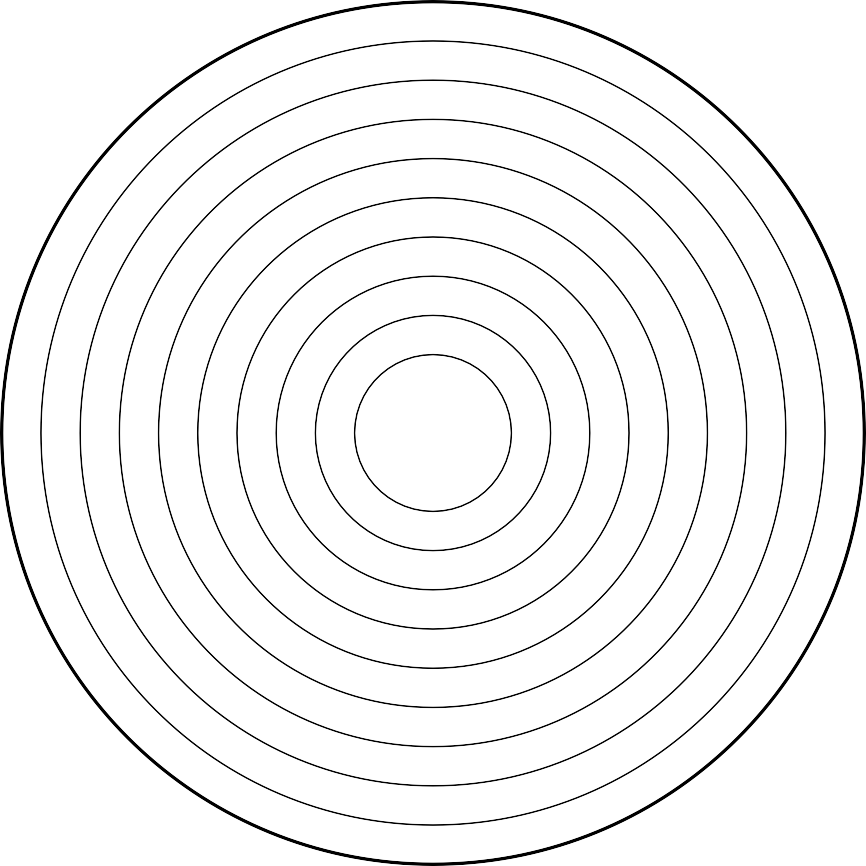 Status pr.  	Få et visuelt billede af, hvordan dit liv ser ud lige nu i forhold til de fem veje til et godt liv. Løb de fem indsatsområder igennem og se, om der er et eller flere område, du forsømmer. Reflekter over dine erfaringer og find ud af, hvad der betyder noget for dig i dit liv.Hjulets centrum er nul. Den yderste ring repræsenterer værdien10. En vurdering på 6 eller derover angiver en tilfredsstillende situation. Jo nærmere du kommer ydercirklen og en vurdering på 10, jo mere tilfreds er du med situationen. Hvis der er områder, du ikke er tilfreds med, så er det ganske enkelt, kom i gang!Du finder hjulet på bogens hjemmeside, www.at-lede-sig-selv.dk